AbstractThe abstract should state the rationale, objectives, findings, and conclusions of the manuscript.  The abstract is to be in fully-justified italicized text as it is here, below the author information. Use the word “Abstract” as the title, in 10-point Times New Roman, boldface type, centered relative to the column, initially capitalized. The abstract is to be in 10-point, single-spaced type and not more than 300 words. Leave two blank lines after the abstract, and then begin the main text. All manuscripts must be in English. Keywords: We would like to encourage you to list your five relevant keywords separated with a comma (,) in this section1. IntroductionPlease follow the steps outlined below when submitting your final draft to the JIEDT. These guidelines include complete descriptions of the fonts, spacing, and related information for producing your manuscripts. Manuscript must be an original work that has not been published or under consideration for publication elsewhere. The journal welcomes manuscripts clearly written in English and should be typed on A4 size paper format.  The margins are 3.3cm on the left side, 3.65cm on the right, 2.03cm on the top, and 3.05cm on the bottom. Paper orientation in all pages should be in portrait style.2. Type of Manuscripta.	Regular articles: These should describe new and carefully confirmed findings, and experimental procedures should be given in sufficient detail for others to verify the work. The length of a full paper should be the minimum required to describe and interpret the work clearly. It can be between 8 to 12 pages.b.	Short Communications: A Short Communication is suitable for recording the results of complete small investigations or giving details of new models or hypotheses, innovative methods, techniques or apparatus. The style of main sections need not conform to that of full-length papers. Short communications are about 6 to 8 pages in length.c.	Reviews: Submissions of reviews and perspectives covering topics of current interest are welcome and encouraged. Reviews should be concise and no longer than 15 pages. Reviews manuscripts are also peer-reviewed.3. Main TitleThe main title (on the first page) should begin 1 3/16 inches (7 picas) from the top edge of the page, centered, and in Times New Roman 14-point, boldface type. Capitalize the first letter of nouns, pronouns, verbs, adjectives, and adverbs; do not capitalize articles, coordinate conjunctions, or prepositions (unless the title begins with such a word) (e.g. Web Pages Classification Using Machine Learning). Please initially capitalize only the first word in other titles, including section titles and first, second, and third-order headings (for example, “Titles and headings” — as in these guidelines). Leave two blank lines after the title.4. Author Name(s) and Affiliation(s)Author names and affiliations are to be centered beneath the title and printed in Times New Roman 12-point, non-boldface type. (See example below)4.1. AffiliationsAffiliations are centered, italicized, not bold. Include e-mail addresses if possible. For example:Author1, Author2 and Author31Affiliation2Affiliation3Affiliation1Email, 2Email, 3Email4.2. Corresponding AuthorCorresponding author should have an asterisk sign (*) if possible, after the corresponding author’s name. The Corresponding author (e.g., *Corresponding Author) label should be appeared at the footnote section of the first page of the paper, Times New Roman in style and 10 in font size.5. Second and Following PagesThe second and following pages should begin 1.0 inch (2.54 cm) from the top edge. On all pages, the bottom margin should be 1-3/16 inches (2.86 cm) from the bottom edge of the page for 8.5 x 11-inch paper; for A4 paper, approximately 1-5/8 inches (4.13 cm) from the bottom edge of the page.6. Type-style and FontsWherever Times New Roman is specified, Times New Roman may be used. If not available in your word processor, please use a font closest to Times New Roman that you have access to. Please avoid using bit-mapped fonts if possible. True-Type 1 fonts are preferred.7. Main TextType your main text in 12-point Times New Roman, single-spaced. Do not use double-spacing. All paragraphs should be indented 1 pica (approximately 1/6- or 0.17-inch or 0.43 cm). Be sure your text is fully justified, flush left and flush right. Please do not place any additional blank lines between paragraphs.As far as possible, manuscripts should consist of the following sections: Introduction, Methods/Theory, Results and Discussions, and Conclusions7.1. TablesPlace tables as close as possible to the text they refer to and aligned center. A table is labeled Table and given a number (e.g., Table 1. Sample Datasheet with Attributes in Linguistic Term) it should be numbered consecutively. The table label and caption or title appears 6pt space above the table, 12pt space after the text or paragraph if any; it should be uniforms fonts and font size, and use 12pt font size, capitalized similar to paper title, aligned center and bold face. Sources and notes appear below the table, aligned left. All tables must be in portrait orientation.Table 1. Table Caption7.2. FiguresPlace figures as close as possible to the text they refer to and aligned center. Photos, graphs, charts or diagram should be labeled Figure (do not abbreviate) and appear 6pt space below the figure, 12pt space before the next text or paragraph, and assigned a number consecutively. The label and title should be in line with the figure number (e.g., Figure 1. Classes of Web Mining), it should be uniforms fonts and font size; use 12pt font size, capitalized similar to paper title, aligned center and bold face. Source (if any) appear underneath, flush left. Figures should be at good enough quality. Minimum image dimensions are 6 cm (2.3622 in) wide by 6 cm (2.3622 in) high.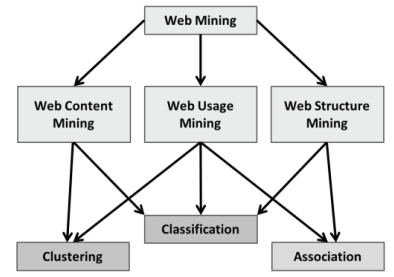 Figure 1. Classes of Web Mining7.3. EquationsIncluding symbols and equations in the text, the variable name and style must be consistent with those in the equations. Equations should be indented at the left margin and numbered at the right margin, equation number is enclosed with open and close parenthesis () Time New Roman in style and 12pt font size. Deﬁne all symbols the ﬁrst time they are used. All equation symbols must be defined in a clear and understandable way.					(1)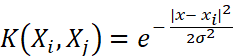 8. First-order HeadingsFor example, “1. Introduction”, should be Times New Roman 13-point boldface, initially capitalized, flush left, with one blank line before, and one blank line after.8.1. Second-order Headings (Sub-heading)As in this heading, they should be Times New Roman 12-point boldface, initially capitalized, flush left, with one blank line before, and one after.8.1.1. Third-order Headings: Third-order headings, as in this paragraph, are discouraged. However, if you must use them, use 12-point Times New Roman, boldface, initially capitalized, flush left, and proceeded by one blank line, followed by a colon and your text on the same line.9. FootnotesUse footnotes sparingly (or not at all) and place them at the bottom of the column of the page on which they are referenced to. Use Times New Roman 9-point type, single-spaced. To help your readers, avoid using footnotes altogether and include necessary peripheral observations in the text (within parentheses, if you prefer, as in this sentence).AcknowledgmentsThese should be brief and placed at the end of the text before the references.ReferencesReferences should be numbered and cited within the square brackets in order of appearance in the text. Example of references can be from books, journal publication, conference proceedings and websites. A list of references should be listed at the end of the manuscript. No footnotes are allowed. The references should be typed in single spacing, 8-font size, Times New Roman.11.1. Journal ArticleSalleh, N., Daud, S. M., Sabri, S. F., Ahmad, N. A., Shariff, S.A., Yusof, Y. M. and Adam, M. Z. (2016). Enhancing Temperature Control Method of Thermal Vacuum Chamber for Satellite Testing using Optimization Algorithm: A Review. Jurnal Teknologi (Sciences & Engineering), 78: 5–7 (2016) 1–6.11.2. BookStuart, B.  (1994).  Real-Time Computer Control: An Introduction. 2nd edition. Prentice Hall PTR. 1994. ISBN-13: 978-0137641765.11.3. Chapter in a BookJames, B. K.,  Tim, S. K. and May, L. S. Encyclopedia of Satellite.  Edited Martin, J. R., Mega Scientific Publishers, Taiwan, vol. 5, (2018), pp. 301-345.11.4. Conference ProceedingsLoh, C. S. X. and Teo, K. T. K.  (2020).  Design and Development of an Auto-Tuning Proportional-Integral-Derivative Controller using Genetic Algorithm. Proceedings of the 2nd Seminar on Engineering and Information Technology. 8 - 9 July 2009, Kota Kinabalu, Sabah.iv. PatentMohd Daud, S. Abas, H and Nirmala, J.  Methods for procedures related to security, Malaysia Patent 10, 213456, (2017) .Do not use the phrases "et al." and "ibid." in the reference section. Instead, the names of all authors in a reference must be listed.12. Copyright FormsYou must include your fully-completed, signed JIEDT copyright release form when you submit your paper. We must have this form before your paper can be published in the JOURNAL. The copyright form is available from journal website. Authors should send their copyright forms to the Journal Manager at adam.yusoff@unimy.edu.myPaper TitleAuthor(s) Name(s)1Author Affiliation(s)1E-mail1Article historyReceived:  xx xxx 2022Received in revised form: xx xxx 2022Accepted:xx xxx 2022Published online: xx xxx 2022*Corresponding author xyz @mail.yyy.zzz